План - конспект урока по обучению грамоте (литературное чтение) на тему«Согласные звуки [д], [д’],буква д.  Наблюдение над однокоренными словами.Каврус Елена Геннадьевна.МБОУ СОШ №1 с.ДзержинскоеУчитель начальных классов.Предмет: литературное чтение (обучение грамоте).Класс: 1В Тема и номер урока: Согласные звуки [д], [д ], буква д. Наблюдение над однокоренными словами. Раздел « Учим буквы – учимся читать и писать» (урок 57)Учебник: Букварь (Р. Н. Бунеев, Е.В. Бунеева,О. В. Пронина) учебник с.92-93.Цель урока: создать условия для осознания и осмысления обучающимися новой информации (звуки[д], [д’], буква д.; однокоренные слова)Задачи:Образовательные:-формировать умение выделять звук в слове и обозначать его соответствующей буквой;-формировать умение  анализировать текст.Развивающие:-развивать фонематический слух, речь (оформлять свои мысли в устной форме), мышление(обобщать и классифицировать по признакам); внимание; память; обогащать словарный запас учащихся.-развивать умение ориентироваться в своей системе знаний: отличать новое от уже известного;  находить ответы на вопросы, используя учебник и информацию, полученную на уроке.Воспитательные:Формировать умение работать в паре, слушать и понимать речь других, совместно договариваться о правилах поведения и общения.Тип урока: открытие новых знаний.Формы работы: обучающихся: фронтальная, групповая, индивидуальная.                                                                          Структура и ход урока:№Этап урока.Содержание УУДУУД1.Самоопределение к учебной деятельности.Организационный момент.Сегодня мы отправимся по страницам учебника «Букваря» вместе с волшебным яблочком.«Катись, катись яблочко,По серебряному блюдечку,Покажи ты нам на блюдечкеДеревни и поля,И леса, и моря,И гор высоту,И небес красоту.(Показывает блюдечко с яблоком).Личностные УУД:Формируем мотивацию к обучению и целенаправленной деятельности.Личностные УУД:Формируем мотивацию к обучению и целенаправленной деятельности.2.Актуализация знаний. Учитель читает текст и выставляет таблички с иллюстрациями на доске в определённой последовательности. Таблички со словами – опора для запоминания. Это…  .  Из трубы идёт…  . 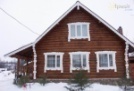 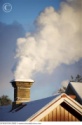 У дома растёт  .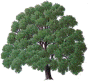 В дубе  .  У дупла …  .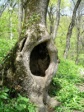 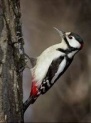 У дома сидит  . 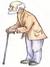 К дому ведёт . У дорожки … .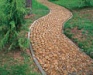 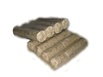 У дома играют .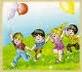 – Какие слова понадобились, чтобы создать эту картину? (Дом, дым, дуб, дупло, дятел, дед, дорожка, дрова, дети.) – Послушайте внимательно и произнесите сами слова: дом, дым, дуб, дупло, дорожка, дрова. Что вы заметили? – Что общего в этих словах? (Все слова начинаются с твёрдого согласного звука [д].) – Произнесите эти слова. Назовите звук, с которого они начинаются. (С твёрдого согласного звука [д].) – Послушайте внимательно слова: дед, дятел, дети. Что вы заметили? – Что общего в этих словах? (Все слова начинаются с мягкого согласного звука [д’].)Познавательные УУД1. формируем умение на основе анализа объектов делать выводы;2. формируем умение находить ответы на вопросы в иллюстрациях ,тексте.Коммуникативные УУД:1.формируем умение слушать и понимать других;2.формируем умение оформлять свои мысли в устной форме;Познавательные УУД1. формируем умение на основе анализа объектов делать выводы;2. формируем умение находить ответы на вопросы в иллюстрациях ,тексте.Коммуникативные УУД:1.формируем умение слушать и понимать других;2.формируем умение оформлять свои мысли в устной форме;3.Постановка учебной проблемы.Открытие нового знания.-Давайте представим, что эти звуки исчезли. Произнесите имена ,названия предметов, где встречаются эти звуки, но без них. Что происходит?Значит нам этот звук нужен ?А мы его слышим или видим? Перед нами возникла проблема-звук слышим ,но не видим.Как нам её решить? – Как вы думаете, какая будет тема урока? ( Сообщение учащихся).-Чем сегодня будем заниматься на уроке?(цель урока) -А добиваться цели мы будем продвигаясь по лестнице успеха.1.Определить какой это звук : гласный или согласный; звонкий или глухой.(сделать вывод)2.Самостоятельная работа с проверкой по эталону: одеть звуковичкаРабота выполняется в парах (правила работы)3.Знакомство с буквой д.-Откройте учебник на с.92 и найдите эту букву.На чти она похожа?Стихи ,приготовленные детьми(индивид. работа):-Вот стоит, дымок пуская,Буква Д-труба печная.Этот домик буква д,В домике- окошко,Из трубы идёт дымок,А в окошке- кошка.(В.Степанов)-Давайте представим, что эти звуки исчезли. Произнесите имена ,названия предметов, где встречаются эти звуки, но без них. Что происходит?Значит нам этот звук нужен ?А мы его слышим или видим? Перед нами возникла проблема-звук слышим ,но не видим.Как нам её решить? – Как вы думаете, какая будет тема урока? ( Сообщение учащихся).-Чем сегодня будем заниматься на уроке?(цель урока) -А добиваться цели мы будем продвигаясь по лестнице успеха.1.Определить какой это звук : гласный или согласный; звонкий или глухой.(сделать вывод)2.Самостоятельная работа с проверкой по эталону: одеть звуковичкаРабота выполняется в парах (правила работы)3.Знакомство с буквой д.-Откройте учебник на с.92 и найдите эту букву.На чти она похожа?Стихи ,приготовленные детьми(индивид. работа):-Вот стоит, дымок пуская,Буква Д-труба печная.Этот домик буква д,В домике- окошко,Из трубы идёт дымок,А в окошке- кошка.(В.Степанов)Регулятивные:1.учиться работать по предложенному учителем плану.2.формировать умение оценивать учебные действия в соответствии с поставленной задачей.3. умение оценивать учебные действия в соответствии с поставленной задачей.Познавательные:1.учиться делать выводы в результате совместной работы класса.Коммуникативные:1.учиться договариваться о правилах работы в паре и следовать им.4.Применение нового знания.1.Работа с учебником с.92  Чтение слогов в парах (правила работы)2. Чтение слов «мозайкой»,с.92 (условие : девочка – мальчик )3.Наблюдение над однокоренными словами.-Какой скоро праздник?-Слова какого столбика напоминают нам о предстоящем празднике? Прочитайте.Игра «Разведчик»: 1.прочитать слова	2.найти слова с одинаковым (общим) корнем               	3.выделить корень в словах	4.как можно назвать эту группу слов?(1 ученик у доски , остальные в учебнике)«Разведчик» даёт себе самооценку4.Составить предложение по схеме.5.Продуктивное чтение .В.Хмельницкий «Дымок»1.Работа с учебником с.92  Чтение слогов в парах (правила работы)2. Чтение слов «мозайкой»,с.92 (условие : девочка – мальчик )3.Наблюдение над однокоренными словами.-Какой скоро праздник?-Слова какого столбика напоминают нам о предстоящем празднике? Прочитайте.Игра «Разведчик»: 1.прочитать слова	2.найти слова с одинаковым (общим) корнем               	3.выделить корень в словах	4.как можно назвать эту группу слов?(1 ученик у доски , остальные в учебнике)«Разведчик» даёт себе самооценку4.Составить предложение по схеме.5.Продуктивное чтение .В.Хмельницкий «Дымок»Коммуникативные :1.учится оформлять свои мысли в устной форме; слушать и пониматьречь других.2.учится работать в паре.Познавательные :1.формировать умение ориентироваться в учебнике.2.формировать умение преобразовывать информацию из одной формы в другую.Регулятивные:1.учится высказывать своё предположение на основе работы с материалом учебника.5.Рефлексия учебной деятельности на уроке.-С какой буквой познакомились? Кто её запомнил?-Оцените свою работу на уроке в дневниках.-Урок окончен.-С какой буквой познакомились? Кто её запомнил?-Оцените свою работу на уроке в дневниках.-Урок окончен.